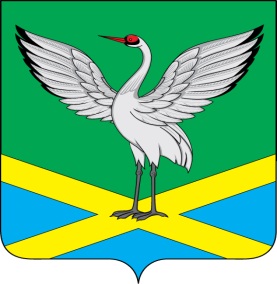 Совет городского поселения «Забайкальское» муниципального района «Забайкальский район» Забайкальского краяПРОЕКТРЕШЕНИЕпгт. Забайкальскот « 09  » октября  2020 г.                                                                        № О внесении изменении в решение № 157 от 26.02.2019 года «Об утверждении «Местных нормативов градостроительного проектирования городского поселения «Забайкальское»  муниципального района «Забайкальский район»Забайкальского края»Во  исполнение поручения Президента Российской Федерации от 22 ноября 2019 года № Пр-2397, постановления Правительства Забайкальского края № 245 от 06.07.2020 года, в соответствии со статьей 29.4 Градостроительного кодекса РФ, от 06.10.2003 г. № 131-ФЗ «Об общих принципах организации местного самоуправления в Российской Федерации»,  руководствуясь Уставом городского поселения «Забайкальское» муниципального района «Забайкальский район», Совет  городского поселения «Забайкальское» решил:         1. Ввести изменения в решение № 157 от 26.02.2019 года «Об утверждении «Местных нормативов градостроительного проектирования городского поселения «Забайкальское» муниципального района Забайкальский район», а именно:-  в таблицу 2.7-1 главы 2.7 Показатели обеспеченности и доступности объектов, относящихся к области автомобильной дороги местного значения   дополнить абзацем -  велосипеды с коэффициентом приведения - 0.5(стр. 41)Дополнить  главу 2.7 Показатели обеспеченности и доступности объектов, относящихся к области автомобильной дороги местного значения п. 2.7.8   Велотранспортная сеть (стр.44)- велосипедные дорожки при  градостроительном проектировании следует предусмотреть в соответствии с СП 42.13330.2016 и СП 396.1325800.2018 на территории жилых и промышленных районов, особо охраняемых природных территорий и их охранных зон, в парках и лесопарках, а также на магистральных улицах регулируемого движения, улицах и дорогах местного значения - в зонах массового отдыха населения и на других озелененных территориях следует предусмотреть велосипедные дорожки, изолированные от улиц, дорог и пешеходного движения.           На магистральных улицах регулируемого движения допускается предусматривать велосипедные дорожки, выделенные разделительными полосами.           Допускается устраивать велосипедные полосы по краю улиц и дорог местного значения. Ширина велосипедной полосы должна быть не менее 1,2 м при движении в направлении транспортного потока и не менее 1,5 м при встречном движении. Ширина велосипедной полосы, устраиваемой вдоль тротуара, должна быть не менее 1 м.          Наименьшие расстояния безопасности от края велодорожки: до проезжей части, опор, деревьев – 0.75 м; до тротуаров – 0.5 м; до стоянок автомобилей (параллельных/ под углом) – 0.75 м/0.25 м; зданий, оград и других построек и сооружений – 0.25 м - размещение велостоянок следует предусматривать у объектов массового посещения, станций скоростного внеуличного транспорта, на транспортно-пересадочных узлах и тротуарах обустроенных зон, содержащих устройства для парковки велосипедов; - велостоянка должны быть оборудованы соответствующими парковочными устройствами, которые служат опорой велосипеду и позволяют закрепить его.2. Настоящее решение  вступает в силу с момента опубликования.3. Опубликовать официально настоящее решение в информационном вестнике «Вести Забайкальска», разместить на официальном сайте городского поселения «Забайкальское».и.о.главы городского поселения «Забайкальское»                                                 Е.В.Козлов    